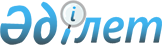 Ашық деректердің интернет-порталында орналастырылатын Қазақстан Республикасы Ұлттық Банкінің ашық деректер тізбесін бекіту туралы
					
			Күшін жойған
			
			
		
					Қазақстан Республикасы Ұлттық Банкі Басқармасының 2016 жылғы 28 қаңтардағы № 50 қаулысы. Қазақстан Республикасының Әділет министрлігінде 2016 жылы 3 наурызда № 13377 болып тіркелді. Күші жойылды - Қазақстан Республикасы Ұлттық Банкі Басқармасының 2017 жылғы 22 желтоқсандағы № 246 қаулысымен
      Ескерту. Күші жойылды – ҚР Ұлттық Банкі Басқармасының 22.12.2017 № 246 қаулысымен (алғашқы ресми жарияланған күнінен кейін күнтізбелік он күн өткен соң қолданысқа енгізіледі).
      "Ақпараттандыру туралы" 2015 жылғы 24 қарашадағы Қазақстан Республикасының Заңы 9-бабының 15) тармақшасына сәйкес, Қазақстан Республикасы Премьер-Министрінің 2015 жылғы 4 желтоқсандағы № 125-ө өкімімен бекітілген "Ақпараттандыру туралы" 2015 жылғы 24 қарашадағы және "Қазақстан Республикасының кейбір заңнамалық актілеріне ақпараттандыру мәселелері бойынша өзгерістер мен толықтырулар енгізу туралы" 2015 жылғы 24 қарашадағы Қазақстан Республикасының заңдарын іске асыру мақсатында қабылдануы қажет нормативтік құқықтық және құқықтық актілер тізбесінің 48-тармағын іске асыру мақсатында, Қазақстан Республикасы Ұлттық Банкінің Басқармасы ҚАУЛЫ ЕТЕДІ:
      1. Қоса беріліп отырған Ашық деректердің интернет-порталында орналастырылатын Қазақстан Республикасы Ұлттық Банкінің ашық деректер тізбесі (бұдан әрі – Тізбе) бекітілсін.
      2. Тізбеде көрсетілген жауапты бөлімшелер ашық деректердің интернет-порталында ашық деректердің уақтылы орналастырылуын және өзектендірілуін қамтамасыз етсін.
      3. Ақпараттық технологиялар департаменті (Бәсібекова А.С.) заңнамада белгіленген тәртіппен:
      1) Құқықтық қамтамасыз ету департаментімен (Сәрсенова Н.В.) бірлесіп осы қаулыны Қазақстан Республикасының Әділет министрлігінде мемлекеттік тіркеуді;
      2) осы қаулыны "Қазақстан Республикасы Әділет министрлігінің Республикалық құқықтық ақпарат орталығы" шаруашылық жүргізу құқығындағы республикалық мемлекеттік кәсіпорнына:
      Қазақстан Республикасының Әділет министрлігінде мемлекеттік тіркелгеннен кейін күнтізбелік он күн ішінде "Әділет" ақпараттық-құқықтық жүйесінде ресми жариялауға жіберуді;
      Қазақстан Республикасының Әділет министрлігінде мемлекеттік тіркелгеннен кейін оны Қазақстан Республикасының Ұлттық Банкі алған күннен бастап күнтізбелік он күн ішінде Қазақстан Республикасының Нормативтік құқықтық актілерінің мемлекеттік тізіліміне, Қазақстан Республикасы нормативтік құқықтық актілерінің эталондық бақылау банкіне енгізуге жіберуді;
      3) осы қаулы ресми жарияланғаннан кейін оны Қазақстан Республикасы Ұлттық Банкінің ресми интернет-ресурсына орналастыруды қамтамасыз етсін.
      4. Халықаралық қатынастар және жұртшылықпен байланыс департаменті (Қазыбаев А.Қ.) осы қаулыны Қазақстан Республикасының Әділет министрлігінде мемлекеттік тіркелгеннен кейін күнтізбелік он күн ішінде мерзімді баспасөз басылымдарында ресми жариялауға жіберуді қамтамасыз етсін. 
      5. Осы қаулының орындалуын бақылау Қазақстан Республикасының Ұлттық Банкі Төрағасының орынбасары Ғ.О. Пірматовқа жүктелсін.
      6. Осы қаулы алғашқы ресми жарияланған күнінен кейін күнтізбелік он күн өткен соң қолданысқа енгізіледі.
      "КЕЛІСІЛДІ"   
      Қазақстан Республикасы   
      Инвестициялар және даму министрі   
      Ә. Исекешев _____________   
      2016 жылғы 3 ақпан Ашық деректердің интернет-порталында орналастырылатын Қазақстан
Республикасы Ұлттық Банкінің ашық деректер тізбесі
					© 2012. Қазақстан Республикасы Әділет министрлігінің «Қазақстан Республикасының Заңнама және құқықтық ақпарат институты» ШЖҚ РМК
				
Ұлттық Банк
Төрағасы
Д. АқышевҚазақстан Республикасының
Ұлттық Банкі Басқармасының
2016 жылғы 28 қаңтардағы
№ 50 қаулысымен бекітілген
р/с
№
Ашық деректердің атауы
Орналастыру кезеңділігі
Орналастыруға жауапты бөлімше (басқарма)
1.
Қаржы ұйымдарының мөлшерлемелері мен тарифтері
Қаржы ұйымдарының мөлшерлемелері мен тарифтері
Қаржы ұйымдарының мөлшерлемелері мен тарифтері
1.1
Кредиттік өнімдер
Деректердің жаңартылуына қарай 
Қаржылық қызметтерді тұтынушылырдың құқықтарын қорғау департаменті (Қаржылық сауаттылық басқармасы)
1.1.1
Автокредиттеу бағдарламасы
Деректердің жаңартылуына қарай 
Қаржылық қызметтерді тұтынушылырдың құқықтарын қорғау департаменті (Қаржылық сауаттылық басқармасы)
1.1.2
Ипотекалық кредиттеу бағдарламасы
Деректердің жаңартылуына қарай 
Қаржылық қызметтерді тұтынушылырдың құқықтарын қорғау департаменті (Қаржылық сауаттылық басқармасы)
1.1.3
Тұтынушылық кепілсіз кредиттеу бағдарламасы
Деректердің жаңартылуына қарай 
Қаржылық қызметтерді тұтынушылырдың құқықтарын қорғау департаменті (Қаржылық сауаттылық басқармасы)
1.2
Депозиттік өнімдер
Деректердің жаңартылуына қарай 
Қаржылық қызметтерді тұтынушылырдың құқықтарын қорғау департаменті (Қаржылық сауаттылық басқармасы)
1.2.1
Қазақстан Республикасы банктерінің депозиттік өнімдерінің бағдарламалары
Деректердің жаңартылуына қарай 
Қаржылық қызметтерді тұтынушылырдың құқықтарын қорғау департаменті (Қаржылық сауаттылық басқармасы)
2.
Қаржылық қызметтерді тұтынушылардың өтініштерін талдау
Қаржылық қызметтерді тұтынушылардың өтініштерін талдау
Қаржылық қызметтерді тұтынушылардың өтініштерін талдау
2.1
Банк секторы
Ай сайын
Қаржылық қызметтерді тұтынушылырдың құқықтарын қорғау департаменті (Қаржылық сауаттылық басқармасы)
2.2
Сақтандыру секторы
Ай сайын
Қаржылық қызметтерді тұтынушылырдың құқықтарын қорғау департаменті (Қаржылық сауаттылық басқармасы)
2.3
Бағалы қағаздар нарығы
Ай сайын
Қаржылық қызметтерді тұтынушылырдың құқықтарын қорғау департаменті (Қаржылық сауаттылық басқармасы)
2.4
Жинақтаушы зейнетақы жүйесі
Ай сайын
Қаржылық қызметтерді тұтынушылырдың құқықтарын қорғау департаменті (Қаржылық сауаттылық басқармасы)
2.5
Банк операцияларының жекелеген түрлерін жүзеге асыратын ұйымдар
Ай сайын
Қаржылық қызметтерді тұтынушылырдың құқықтарын қорғау департаменті (Қаржылық сауаттылық басқармасы)
2.5.1
Микроқаржы ұйымдары
Ай сайын
Қаржылық қызметтерді тұтынушылырдың құқықтарын қорғау департаменті (Қаржылық сауаттылық басқармасы)
3.
Статистика 
Статистика 
Статистика 
3.1
Ақша-кредит және банктік статистика 
Ай сайын 
Төлем балансы, валюталық реттеу және статистика департаменті (Ақша-кредит статистикасы басқармасы)
3.1.1
Халықаралық резервтер және Қазақстан Республикасы Ұлттық қорының активтері
Ай сайын 
Төлем балансы, валюталық реттеу және статистика департаменті (Ақша-кредит статистикасы басқармасы)
3.1.2
Ақша агрегаттары
Ай сайын 
Төлем балансы, валюталық реттеу және статистика департаменті (Ақша-кредит статистикасы басқармасы)
3.1.3
Қазақстан Республикасының Ұлттық Банкі бойынша монетарлық шолу
Ай сайын 
Төлем балансы, валюталық реттеу және статистика департаменті (Ақша-кредит статистикасы басқармасы)
3.1.4
Банктер бойынша монетарлық шолу
Ай сайын 
Төлем балансы, валюталық реттеу және статистика департаменті (Ақша-кредит статистикасы басқармасы)
3.1.5
Банк жүйесі бойынша монетарлық шолу
Ай сайын 
Төлем балансы, валюталық реттеу және статистика департаменті (Ақша-кредит статистикасы басқармасы)
3.1.6
Депозиттік емес қаржы ұйымдары бойынша шолу 
Ай сайын 
Төлем балансы, валюталық реттеу және статистика департаменті (Ақша-кредит статистикасы басқармасы)
3.1.7
Қаржы секторы бойынша шолу
Ай сайын 
Төлем балансы, валюталық реттеу және статистика департаменті (Ақша-кредит статистикасы басқармасы)
3.2
Депозит нарығы 
Ай сайын 
Төлем балансы, валюталық реттеу және статистика департаменті (Ақша-кредит статистикасы басқармасы)
3.2.1
Депозиттік ұйымдардағы депозиттер
Ай сайын 
Төлем балансы, валюталық реттеу және статистика департаменті (Ақша-кредит статистикасы басқармасы)
3.2.2
Банктердегі ағымдағы шоттар, аймақтар бойынша
Ай сайын 
Төлем балансы, валюталық реттеу және статистика департаменті (Ақша-кредит статистикасы басқармасы)
3.2.3
Банктер тартқан ағымдағы шоттар, аймақтар бойынша
Ай сайын 
Төлем балансы, валюталық реттеу және статистика департаменті (Ақша-кредит статистикасы басқармасы)
3.2.4
Банктердегі салымдар, аймақтар бойынша
Ай сайын 
Төлем балансы, валюталық реттеу және статистика департаменті (Ақша-кредит статистикасы басқармасы)
3.2.5
Банктер тартқан салымдар, аймақтар бойынша
Ай сайын 
Төлем балансы, валюталық реттеу және статистика департаменті (Ақша-кредит статистикасы басқармасы)
3.2.6
Банктердегі салымдар (қалдықтар)
Ай сайын 
Төлем балансы, валюталық реттеу және статистика департаменті (Ақша-кредит статистикасы басқармасы)
3.2.7
Тартылған депозиттер бойынша сыйақы мөлшерлемелері (орташа алынған)
Ай сайын 
Төлем балансы, валюталық реттеу және статистика департаменті (Ақша-кредит статистикасы басқармасы)
3.3
Кредит нарығы
Ай сайын 
Төлем балансы, валюталық реттеу және статистика департаменті (Ақша-кредит статистикасы басқармасы)
3.3.1
Экономикаға берілген кредиттер
Ай сайын 
Төлем балансы, валюталық реттеу және статистика департаменті (Ақша-кредит статистикасы басқармасы)
3.3.2
Шағын кәсіпкерлікке берілген кредиттер
Ай сайын 
Төлем балансы, валюталық реттеу және статистика департаменті (Ақша-кредит статистикасы басқармасы)
3.3.3
Ауыл шаруашылығына берілген кредиттер
Ай сайын 
Төлем балансы, валюталық реттеу және статистика департаменті (Ақша-кредит статистикасы басқармасы)
3.3.4
Ауыл шаруашылығы өнімін қайта өңдейтін өнеркәсіпке берілген кредиттер 
Ай сайын 
Төлем балансы, валюталық реттеу және статистика департаменті (Ақша-кредит статистикасы басқармасы)
3.4
Валюта нарығы
Ай сайын
Төлем балансы, валюталық реттеу және статистика департаменті (Ақша-кредит статистикасы басқармасы)
3.4.1
Шетел валютасын сатып алу/сату
Ай сайын
Төлем балансы, валюталық реттеу және статистика департаменті (Ақша-кредит статистикасы басқармасы)
3.4.2
Биржадан тыс операциялар
Ай сайын
Төлем балансы, валюталық реттеу және статистика департаменті (Ақша-кредит статистикасы басқармасы)
3.4.3
Банкаралық кредиттер мен депозиттер нарығы
Ай сайын
Төлем балансы, валюталық реттеу және статистика департаменті (Ақша-кредит статистикасы басқармасы)
3.5
Валюталар бағамдары
Күн сайын 
Монетарлық операциялар және активтерді басқару департаменті (Ақша-кредит операциялары және алтынвалюта активтері басқармасы)
3.5.1
Валюталардың күн сайынғы ресми бағамдары
Күн сайын 
Монетарлық операциялар және активтерді басқару департаменті (Ақша-кредит операциялары және алтынвалюта активтері басқармасы)
3.6
Қазақстан Республикасы Ұлттық Банкінің қайта қаржыландыру мөлшерлемесі
Өзгеруіне қарай
Зерттеулер және стратегиялық талдау департаменті (Ақпараттық-талдамалық қамтамасыз ету басқармасы)
3.6.1
Қазақстан Республикасы Ұлттық Банкінің қайта қаржыландыру мөлшерлемесі
Өзгеруіне қарай
Зерттеулер және стратегиялық талдау департаменті (Ақпараттық-талдамалық қамтамасыз ету басқармасы)
3.7
Қазақстан Республикасы Ұлттық Банкінің базалық мөлшерлемесі 
Өзгеруіне қарай 
Зерттеулер және стратегиялық талдау департаменті (Ақпараттық-талдамалық қамтамасыз ету басқармасы)
3.8
Төлем жүйелерінің статистикасы
Ай сайын 
Төлем жүйелерін дамыту және бақылау департаменті (Төлем жүйелерін қадағалау басқармасы)
3.8.1
Банкаралық ақша аударымдары жүйесі 
Ай сайын 
Төлем жүйелерін дамыту және бақылау департаменті (Төлем жүйелерін қадағалау басқармасы)
3.8.2
Банкаралық клиринг жүйесі
Ай сайын 
Төлем жүйелерін дамыту және бақылау департаменті (Төлем жүйелерін қадағалау басқармасы)
3.8.3
Төлем карточкалары және банк көрсететін электронды қызметтер
Ай сайын 
Төлем жүйелерін дамыту және бақылау департаменті (Төлем жүйелерін қадағалау басқармасы)
3.9
Төлем балансының статистикасы
Тоқсан сайын 
Төлем балансы, валюталық реттеу және статистика департаменті (Төлем балансы басқармасы)
3.9.1
Төлем балансы: талдамалық ұсыныс
Тоқсан сайын 
Төлем балансы, валюталық реттеу және статистика департаменті (Төлем балансы басқармасы)
3.10
Сыртқы сектор статистикасы
Тоқсан сайын 
Төлем балансы, валюталық реттеу және статистика департаменті (Халықаралық инвестициялар басқармасы) 
3.10.1
Халықаралық инвестициялық позиция
Тоқсан сайын 
Төлем балансы, валюталық реттеу және статистика департаменті (Халықаралық инвестициялар басқармасы) 
3.10.1.1
Халықаралық инвестициялық позиция: стандарттық ұсыныс
Тоқсан сайын 
Төлем балансы, валюталық реттеу және статистика департаменті (Халықаралық инвестициялар басқармасы) 
3.10.2
Сыртқы борыш статистикасы
Тоқсан сайын 
Төлем балансы, валюталық реттеу және статистика департаменті (Халықаралық инвестициялар басқармасы) 
3.10.2.1
Сыртқы борыш: талдамалық ұсыныс
Тоқсан сайын 
Төлем балансы, валюталық реттеу және статистика департаменті (Халықаралық инвестициялар басқармасы) 
4.
Қаржы секторының жиынтық есептері 
Қаржы секторының жиынтық есептері 
Қаржы секторының жиынтық есептері 
4.1
Банк секторы
Ай сайын 
Төлем балансы, валюталық реттеу және статистика департаменті (қаржы ұйымдарының есептілігі басқармасы)
4.1.1
Қазақстан Республикасының екінші деңгейдегі банктері бойынша жиынтық баланс
Ай сайын 
Төлем балансы, валюталық реттеу және статистика департаменті (қаржы ұйымдарының есептілігі басқармасы)
4.1.2
Қазақстан Республикасының екінші деңгейдегі банктері бойынша кірістер мен шығыстар туралы жиынтық есеп
Ай сайын 
Төлем балансы, валюталық реттеу және статистика департаменті (қаржы ұйымдарының есептілігі басқармасы)
4.2
Сақтандыру секторы
Ай сайын 
Төлем балансы, валюталық реттеу және статистика департаменті (қаржы ұйымдарының есептілігі басқармасы)
4.2.1
Қазақстан Республикасының сақтандыру (қайта сақтандыру) ұйымдары бойынша жиынтық бухгалтерлік баланс
Ай сайын 
Төлем балансы, валюталық реттеу және статистика департаменті (қаржы ұйымдарының есептілігі басқармасы)
4.2.2
Қазақстан Республикасының сақтандыру (қайта сақтандыру) ұйымдары бойынша пайда мен шығын туралы жиынтық есеп 
Ай сайын 
Төлем балансы, валюталық реттеу және статистика департаменті (қаржы ұйымдарының есептілігі басқармасы)
4.3
Бағалы қағаздар нарығының кәсiби қатысушылары
Ай сайын 
Төлем балансы, валюталық реттеу және статистика департаменті (қаржы ұйымдарының есептілігі басқармасы)
4.3.1
Инвестициялық портфельді басқарушылардың жиынтық бухгалтерлік балансы 
Ай сайын 
Төлем балансы, валюталық реттеу және статистика департаменті (қаржы ұйымдарының есептілігі басқармасы)
4.3.2
Брокерлердің және (немесе) дилерлердің жиынтық бухгалтерлік балансы
Ай сайын 
Төлем балансы, валюталық реттеу және статистика департаменті (қаржы ұйымдарының есептілігі басқармасы)
4.3.3
Инвестициялық портфельді басқарушылардың пайда мен шығын туралы жиынтық есебі
Ай сайын 
Төлем балансы, валюталық реттеу және статистика департаменті (қаржы ұйымдарының есептілігі басқармасы)
4.3.4
Брокерлердің және (немесе) дилерлердің пайда мен шығын туралы жиынтық есебі
Ай сайын 
Төлем балансы, валюталық реттеу және статистика департаменті (қаржы ұйымдарының есептілігі басқармасы)
4.4
Банк операцияларының жекелеген түрлерін жүзеге асыратын ұйымдар
Ай сайын 
Төлем балансы, валюталық реттеу және статистика департаменті (қаржы ұйымдарының есептілігі басқармасы)
4.4.1
Банк операцияларының жекелеген түрлерін жүзеге асыратын ұйымдардың жиынтық бухгалтерлік балансы
Ай сайын 
Төлем балансы, валюталық реттеу және статистика департаменті (қаржы ұйымдарының есептілігі басқармасы)
4.4.2
Ипотекалық ұйымдардың жиынтық бухгалтерлік балансы
Ай сайын 
Төлем балансы, валюталық реттеу және статистика департаменті (қаржы ұйымдарының есептілігі басқармасы)
4.4.3
Банк операцияларының жекелеген түрлерін жүзеге асыратын ұйымдардың пайда мен шығын туралы жиынтық есебі
Ай сайын 
Төлем балансы, валюталық реттеу және статистика департаменті (қаржы ұйымдарының есептілігі басқармасы)
4.4.4
Ипотекалық ұйымдардың пайда және шығын туралы жиынтық есебі
Ай сайын 
Төлем балансы, валюталық реттеу және статистика департаменті (қаржы ұйымдарының есептілігі басқармасы)
4.5
Микроқаржы ұйымдары
Тоқсан сайын 
Төлем балансы, валюталық реттеу және статистика департаменті (қаржы ұйымдарының есептілігі басқармасы)
4.5.1
Микроқаржы ұйымдары бойынша жиынтық бухгалтерлік баланс
Тоқсан сайын 
Төлем балансы, валюталық реттеу және статистика департаменті (қаржы ұйымдарының есептілігі басқармасы)
4.5.2
Микроқаржы ұйымдары бойынша пайда мен шығын туралы жиынтық есеп
Тоқсан сайын 
Төлем балансы, валюталық реттеу және статистика департаменті (қаржы ұйымдарының есептілігі басқармасы)
5.
Мемлекеттік көрсетілетін қызметтер
Мемлекеттік көрсетілетін қызметтер
Мемлекеттік көрсетілетін қызметтер
5.1
Қазақстан Республикасының Ұлттық Банкінің мемлекеттік көрсетілетін қызметтер тізбесі
Жаңартылуына қарай
Мемлекеттік қызметтердің сапасын бақылау басқармасы